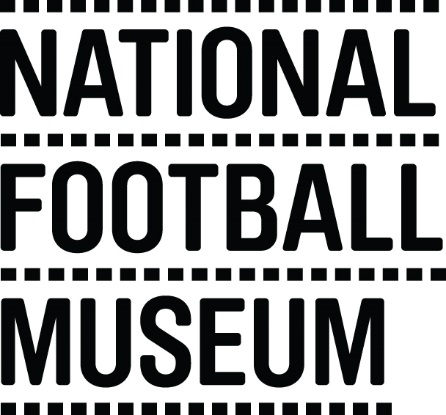 Volunteering with your family is a unique way to spend time together and share rewarding experiences too. The National Football Museum exists to explain how and why football has become ‘the people's game', a key part of England's heritage and way of life. It also aims to explain why England is the home of football, the birthplace of the world's most popular sport.The Museum has a long-term mission, a responsibility to protect football’s heritage and culture for future generations as well as current audiences.The museum is for everyone, regardless of age, gender, disability, sexuality, religion or any other factor.Role TitleFamily Engagement VolunteersResponsible ToFront of House Manager Purpose of RoleWorking as a family to provide a level of care that exceeds customer expectations, bringing your team’s passion for football and engaging with visitors to the fore. Description of TasksFacilitating object handling Assisting with visitor enquiries at the information deskEngaging with visitors on the galleries  Assisting with craft activitiesTo work within the Volunteer Agreement guidelines and related organisational policies (Child Protection and Health and Safety)Time CommitmentOn-going  Skills/Characteristics RequiredFriendly and welcoming Passion for football and historyEnjoys engaging with peopleEnjoys working as part of a team Training and SupportVolunteer Families will be provided with a full induction to the volunteer programme; including health and safety and fire evacuation. Training will be provided in the following areas:Introduction to museumsCustomer careDisability awarenessWorking safely with childrenObject handlingSpecific training will be provided for each task (including guided tours and information desk).Benefits to VolunteeringDevelop skills and experience Become part of a friendly team of like-minded peopleHelp to share the National Football Museum’s amazing collection with people from all walks of lifeIndulge your passion for footballVolunteer as a family Darren.collingwood@nationalfootballmuseum.com Volunteer ManagerContact Information